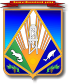 МУНИЦИПАЛЬНОЕ ОБРАЗОВАНИЕХАНТЫ-МАНСИЙСКИЙ РАЙОНХанты-Мансийский автономный округ – ЮграАДМИНИСТРАЦИЯ ХАНТЫ-МАНСИЙСКОГО РАЙОНАП О С Т А Н О В Л Е Н И Еот 19.03.2018                                                                                                № 108г. Ханты-МансийскО признании утратившими силу некоторых муниципальных правовых актов Ханты-Мансийского района и отдельных положений 	В целях приведения муниципальных правовых актов в соответствие с действующим законодательством и Уставом Ханты-Мансийского района:	1. Признать утратившими силу с 1 января 2018 года постановления администрации Ханты-Мансийского района:от 10 октября 2012 года № 247 «Об оплате труда и социальной защищенности руководителя и работников муниципального казенного учреждения Ханты-Мансийского района «Управление капитального строительства и ремонта», за исключением абзацев 4, 5 пункта 8, подпунктов 8.2 – 8.4 пункта 8 в приложениях 1, 2 к настоящему постановлению;от 14 ноября 2012 года № 272 «О внесении изменений 
в постановление администрации Ханты-Мансийского района 
от 10 октября 2012 года № 247;от 9 июня 2015 года № 122 «О внесении изменений в постановление администрации Ханты-Мансийского района от 10 октября 2012 года № 247 «Об оплате труда и социальной защищенности руководителя и работников муниципального казенного учреждения Ханты-Мансийского района «Управление капитального строительства и ремонта», за исключением подпунктов 1.1.13, 1.1.14 пункта 1.1, подпунктов 1.2.14, 1.2.15 пункта 1.2 настоящего постановления;от 20 июня 2016 года № 192 «О внесении изменений в постановление администрации Ханты-Мансийского района от 10 октября 2012 года № 247 «Об    оплате      труда      и     социальной     защищенности    руководителя и работников муниципального казенного учреждения Ханты-Мансийского района «Управление капитального строительства и ремонта».2. Опубликовать настоящее постановление в газете «Наш район» 
и разместить на официальном сайте администрации Ханты-Мансийского района.3. Контроль за выполнением постановления возложить 
на заместителя главы района, директора департамента строительства, архитектуры и ЖКХ администрации Ханты-Мансийского района. Глава Ханты-Мансийского района				               К.Р.Минулин